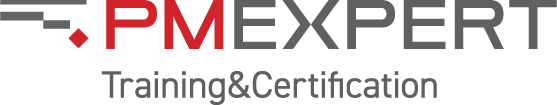 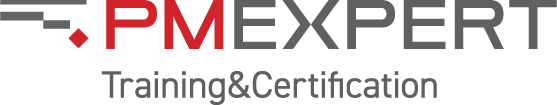 Курс «Вывод проекта из кризиса: практическое руководство»Краткое описаниеРуководитель проектов, который умеет выводить проекты из кризисов, - ценный сотрудник, а тот, кто может предотвратить кризисы в проекте - бесценный!На курсе рассматриваются процессы управления кризисными проектами от оценки текущей ситуации до встраивания в методологию управления проектами превентивных механизмов недопущения кризисных ситуаций. Участники курса отработают практические шаги по выводу проекта из кризисной ситуации в ходе решения практического кейса, а также получат комплект шаблонов документов, которые в дальнейшем смогут использовать в своей работе:чек-листа идентификации рисков кризисного проекта, пример плана коммуникаций проекта, выводимого из кризисного состояния, форму бланка для анализа заинтересованных сторон, чек-лист и рекомендации по управлению кризисным проектом.Результат обученияВ ходе обучения на курсе и решения сквозного практического бизнес-кейса слушатели научатся:грамотно оценивать текущую ситуацию и определять, находится ли проект в кризисном состоянии,подбирать инструменты и методы управления проектом в кризисе,работать с не отвечающими на запросы кураторами или ключевыми заказчикамипреодолевать конфликты, препятствующие реализации проектаиспользовать методы, позволяющие "встряхнуть" неповоротливую командуработать с сопротивлением изменениямвстраивать в управление механизмы, не допускающие кризисы.Обучение специалистов на курсе позволит компании повысить достижимость целей проектов, сократить задержки в реализации проектов, улучшить получение запланированной нормы прибыли по проектам, снизить трудозатраты на управление проектами, за счет:снижения доли проектов, на которых развиваются кризисные ситуации;более быстрой идентификации кризиса на проблемных проектах;более эффективного управления и более быстрого вывода из кризиса проектов, попавших в кризисную ситуацию.Для кого этот курсДля руководителей проектов и членов проектных команд:Столкнувшихся с кризисной ситуацией на проекте и ищущих инструменты по выводу проекта из кризиса.«Получивших в наследство» кризисный проект, и перед которыми поставлена задача вывести проект из кризиса.Желающих обезопасить свои проекты от попадания в такие ситуации.Для руководителей и специалистов проектных офисов и подразделений, отвечающих за управление проектами в компании.Предварительная подготовкаДля прохождения курса рекомендуется иметь практический опыт руководства проектами и базовые знания в объеме курса «Управление проектами на базе PMBOK®7 (2021). Основные инструменты команды проекта».Учебные часыПродолжительность курса – 16 часов: обучение под руководством тренера в очном или онлайн формате (30% - проработка теории, 70% - практика: блиц-опросы, мини-дискуссии, тесты, кейсы, игровые активности).Формат обученияОнлайн или очный формат обучения под руководством тренера:Интенсивный формат – 2 дня по 8 академических часов с 10:00 до 18:00 (с учетом перерывов).Утренний формат – 4 дня по 4 академических часа с 09:00 до 12:15 (с учетом перерыва).Разбивка PDU по Треугольнику талантов16 PDUПрограмма курсаWays of WorkingPower SkillsBusiness Acumen853Раздел 1Оценка кризисного проекта – 4 часа«Проверка на прочность» руководителя проектаНавыки прямой коммуникации. Навыки оценки ситуации и маневрирования. Правильное позиционирование проекта в организации. Критерии, которые могут послужить предпосылками принятия решения о сохранении или замене руководителя проекта.Оценка текущего состояния проекта:Проверка «дееспособности» куратораДоступ к финансированию для проекта. Контроль за сферами, в которых предполагается провести изменения. Способность обеспечивать ресурсы, полномочия принимать решения. Знание затрагиваемых бизнес-процессов. Доступность – наличие времени на осуществление кураторской поддержки проекта.Оценка заинтересованности заказчикаПонимание заказчиком предлагаемого решения. Изменения в бизнесе, которые могли бы изменить характер проект. Подтверждение желания предоставлять ресурсы на проект (или продолжать это делать). Полезность предоставляемых ресурсов. Отличие заказчика от конечного пользователя.Оценка бизнес-процессов заказчикаВовлечение конечных пользователей в процесс выработки решений. Использование различных возможностей согласования решений с пользователями. Оценка моделей бизнес-процессов заказчика.Оценка командыПоддерживают ли лидеры команды основные цели проекта? Были ли знания и опыт членов команды использованы должным образом? Критерии принятия решения об использовании текущей команды проекта или набора новой.Оценка поддержки проектаНеобходимость поддержки проекта со стороны заинтересованных сторон, независимо от степени их сопротивления.Оценка проектаУдовлетворенность заказчика. Ограничения проекта. Наиболее серьезные проблемы проекта и их причины. Ресурсы и информация, необходимые для выполнения задач, находящихся на критическом пути. Основные контрольные события, важные для бизнеса. Оценка достижения результатов. Влияние и отражение изменений в бизнесе на изменение проекта. Оценка подходов к управлению проектомАнализ документов проекта: устав проекта, содержание проекта, ИСР, план управления рисками, план коммуникаций, журнал проблем.Оценка целесообразности отмены проектаОценка целесообразности и порядок закрытия проекта.Раздел 2Вывод проекта из кризиса – 5 часовСпособы подготовки к выводу проекта из кризисаОбсуждение нежелательных сценариев. Предыдущий опыт. Причины сложившейся ситуации. Начало принятия коррективных мер.Получение одобрения нового направления проектаПерераспределение сил для продолжения проекта: кураторы, заказчики, поддерживающие организации. План «культурного перехода»: принципы работы, подготовка отчетности, устав команды. Работа со страхами и отсутствием доверия.Разработка/доработка планов управления рискамиИдентификация и приоритизация рисков. Планы нейтрализации рисков. Действия при превышении бюджета. Действия при выполнении задач, связанных с высоким риском. Метрики для оценки состояния составляющих рисков и эффективности мер по их нейтрализации. Специальные планы обеспечения коммуникации по вопросам, связанным с рисками.Анализ критического пути и «путь к победе»Фокус на ресурсах и информации, необходимых для выполнения задач на критическом пути. Операции на критическом пути как контрольные точки для заинтересованных сторон. Ключевые события на «пути к победе»: быстрые результаты, необходимые для восстановления веры в проект, «минимальный пусковой комплекс».Восстановление коммуникаций«Правда и ничего кроме правды». Управление информацией о требованиях. Роль бизнес-аналитика. Анализ процессов подготовки отчетности о проекте. Передача информации в команде.Согласование ожиданий заинтересованных сторонОпределение текущих ожиданий. Сбор требований. Ценности и приоритеты. Определение целей. Разработка метрик для объективной оценки. Согласование ожиданий заинтересованных сторон с единым приоритетным списком целей. Выявление конфликтов и противоречий. Обновление планов управления рисками. Вовлечение персонала компании.Изменение составляющих элементов плана проектаДоработанный устав проекта. Пересмотренное определение содержания проекта. Расширенная ИСР. Пересмотренные сметы. Реалистичный календарный план с учетом ресурсов. Доработанный план управления рисками. Чек-листы оценки заинтересованных сторон. Выполнимый план коммуникаций. Актуализированный бюджет с разбивкой по этапам. Модернизированный процесс управления изменениями. Журнал проблем. План управления качеством. Перезаключенные контракты.Собрание, посвященное «реанимации» проектаУтверждение новых подходов к реализации проекта. Внимание на вопросах и рисках. Информация о процессах принятия решений, и любых изменениях в сроках, объеме работ и ожиданиях. Изменение восприятия проекта. Критерии успеха и порядок их признания.Раздел 3Управление проектом, выводимым из кризиса – 4 часаОценка готовности организации заказчикаОбеспеченность соответствующим персоналом/опытом. Понимание новых бизнес-процессов и методов работы (нетехническое тестирование). Оценка готовности персонала, процессов и подразделений к введению новых систем. Проверка уровня коммуникаций.Управление изменениями, связанными с перераспределением полномочий Четкое понимание процессов принятия решений и утверждение направлений работы. Оценка кураторов, их замена при необходимости. Доработка устава проекта при необходимости. Назначение руководителей групп. Разработка/утверждение бизнес-процессов. Техническая модель и структура (в зависимости от типа процесса). Доработка процесса принятия решений.Управление изменением культурыУправление ожиданиями в отношении отчетности: по проекту, по ежедневному объему работ. Процедуры управления, и более активная поддержка и выполнение обязательств со стороны руководства. Процессы коммуникаций и ожидания от коммуникаций. Личное общение как наиболее эффективный канал коммуникаций.Способы уменьшения опасений у членов команды проектаУправление восприятием – оно более реально, чем «реальность». Анализ окружения проекта. Ключевые цели взамен текущих ожиданий. Немедленное устранение «мелких» проблем.Анализ бизнес-процессовРасхождение целей и бизнес-процессов. Минимизация расхождений: процессы «как есть» и «как должно быть». Вовлечение заказчика. Понимание куратором и заказчиком сути решения. Порядок управления изменениями и сложностью проекта. Организационная готовность к принятию решения. Перечень заинтересованных сторон и план управления: на уровне проекта и на уровне бизнеса. Основа для проверки решений и процессов.Проблемы, затрудняющие вывод проекта из кризисаОтсутствие куратора/ключевых заинтересованных сторон. Расхождения между заказчиком и конечным пользователем. «Исчезновение» ресурсов. Отсутствие участия функционального направления бизнеса. Отсутствие финансового обеспечения. Конфликты между техническими специалистами.Раздел 4Предотвращение попадания проекта в кризисное состояние – 3 часаПризнаки необходимости вывода проекта из кризисаНедоверие куратора. Неудовлетворенность заказчика. Изменения в бизнесе. «Недееспособность» руководителя проекта. Отношение членов команды проекта. Отсутствие или неправильное понимания модели бизнес-процессов «как есть» и «как должно быть». Отношение к статусу проекта. Ограничения проекта. Бэклог проблем. Соответствие финансирования содержанию проекта. Контроль затрат по проекту. План управления рисками и продуманные процессы. Задачи на критическом пути. Чек-лист кризисного проектаВопросы поддержки со стороны куратора. Вопросы заказчиков. Изменения в бизнесе. Бесконтрольная текучесть членов команды. Недостатки в календарном плане / ИСР. Отсутствие картирования процесса. Состояние плохое, а команда спокойна. Финансирование. Несоответствия в статусе проекта.Предотвращение кризисного состоянияПериодичность подготовки отчетов о статусе проекта. Микро-управление требованиями, процессами управления проектом и результатами. Микро-контроль персонала и операций.Итого                                                 16 часовИтого                                                 16 часов